Анкета - ЗаявкаВ  Консалтинговый центр «А+» От частного лица или ИП:  ФИО _______________________________________________От ООО\НКО_Наименование _________________________________________Электронный адрес______________________________________ИНН ____________________Прошу включить меня в список участников вебинара: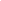       на 24.12. в 15 час.  «Отмена Единого налога на вмененный доход в 2021 году: последние изменения и план Важных действий до конца 2020 года»Я являюсь (отметить): физическим Лицом ( да\нет ) субъектом малого бизнеса=  ИП\ Сотрудник\директор ООО\НКО (подчеркнуть нужное)Я согласен(на)  на обработку персональных данных, согласно федерального закона №152-ФЗ «О персональных данных»ФИО________________ или подпись________________________________